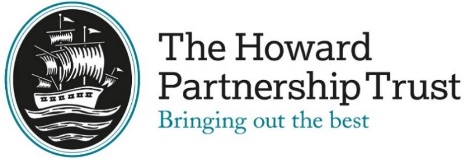 ICT Support Team Leader – Detailed Outline of Role To lead and oversea the work of the members of the ICT Operations Team ensuring the effective and efficient operation of school ICT support across the partnership including hardware, software and housekeeping to ensure the smooth running of the service.To liaise closely with head of school, and colleagues across the partnership to ensure the ICT support team actively supports ICT across the curriculum.Manage the service desk and ensure requests are resolved in a timely manner within the defined KPI’s set across the team. Main duties and responsibilitiesTake responsibility for the effective line management and deployment of the Senior Support Engineers and Support Engineers, including effective induction, regular one-to-ones and performance management.To lead by example and motivate, coach and mentor team members.Manage team member requests for time off and unplanned absences as per THPT policies, ensuring sufficient resources for service delivery. To analyse problems and implement practical solutions by demonstrating innovation and a ‘can do’ attitude amongst the ICT support Team. Be pro-active in anticipating problems and to take actions to prevent them arising. Where this is not possible, minimise their effect and impactBe responsible for delivering all routine ICT maintenance tasks, ensuring the ICT learning environment is well organised and maintained.To maintain and update the Support Team Detailed Design.  To actively ensure that the tasks within the Support Team Detailed Design are worked on in a timely manner. Co-ordinate the installation of all equipment across the partnership liaising with the Partnership ICT Infrastructure Team Leader, Operations Manager, premises team and external contractors over cabling, benching and ICT related infra-structureBe aware of the need for a safe working environment for staff and students; ensure Health and Safety procedures are followed; have consideration for Health and Safety in all areas of responsibilityOversee the ordering of all ICT related consumables, maintain stock levels Raise purchase orders and sign off requests within designated limits. Ensure best value and sustainable procurement for ICT purchases within designated budgets, liaise with external suppliers and contactors regarding quotations and ordersIn conjunction with other team members, monitor ICT service contracts and liaise with suppliers on their renewalsProvide data on internet use, equipment uses, application use, printer credits/usage when requestedMaintain equipment serial numbers and other related data for warranty, inventory, audit and insurance purposesCreate and maintain procedures, user guides and other documentation, ensure team members do same.To ensure Key Performance Indicators are being met on the ICT Helpdesk.  Ensure good communications within the ICT Services TeamTo visit sites on scheduled and frequent basis. To support ICT Operations Manager with Headteacher meetings and scheduling forthcoming actions from those meetings.To work in collaboration with other ICT Service Support Leaders, to deliver an ICT Service as one ICT Team.  Work with Heads of Department to ensure the ICT learning environment is well organised and maintainedTo be responsible for building good relations between Staff and ICT Support.Be pro-active in anticipating problems and to take actions to prevent them arising. Where this is not possible, minimise their effect and impactOversee the installation and configuration of all software. Ensure departmental policies, processes and procedures are followed by self and team.Support aims and ethos of THPT, setting a good example in terms of dress, behaviour, punctuality and attendanceMaintain confidentiality in and outside of the workplace with particular regard to data on the School’s computer systemsBe pro-active in matters relating to health & safetyAssist on department projects and input at the required level as necessary                                                                                                                                                                                                                                                                                                                                                                                                                                                                                                                                                                                                                                                                                                                                                                                                                                                                                                                                                                                                                                                                                                                                                                                                                                                                                                                                                                                                                                                                                                                                                                                                                                                                                                                                                                                                                                                                                                                                                                                                                        